Lesson 12: The Number Let’s learn about the number .12.1: Matching Situations and EquationsMatch each equation to a situation it represents. Be prepared to explain how you know. Not all equations have a match.A scientist begins an experiment with 400 bacteria in a petri dish. The population doubles every 10 hours. The function gives the number of bacteria  hours since the experiment began.A patient takes 400 mg of a medicine. The amount of medicine in her bloodstream decreases by 25% every 10 hours. The function gives the amount of medicine left in her bloodstream after  hours of taking the medicine.The half-life of a radioactive element is 10 years. There are 400 g of the element in a sample when it is first studied. The function gives the amount of the element remaining  years later.In a lake, the population of a species of fish is 400. The population is expected to grow by 25% in the next decade. The function gives the number of fish in the lake  years after it was 400.12.2: Notice and Wonder: Moldy GrowthA spot of mold is found on a basement wall. Its area is about 10 square centimeters. Here are three representations of a function that models how the mold is growing.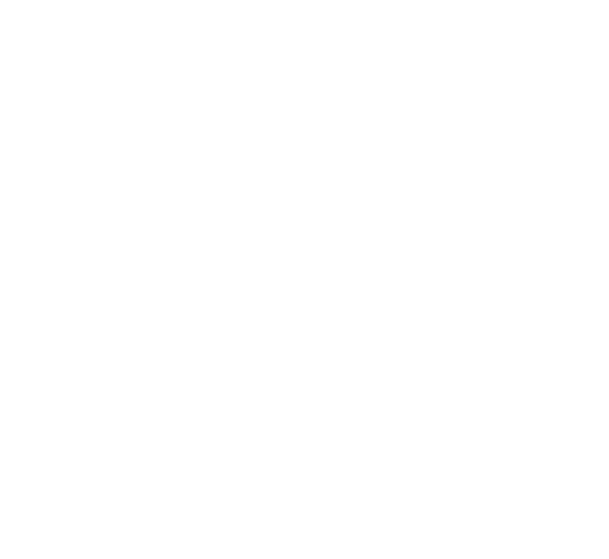 What do you notice? What do you wonder?12.3: Here are some functions. For each function, describe, in words, the outputs for very tiny, positive values of  and for very large values of .Remember that . What does the function  have to do with the number ?What do you notice about the relationship between  and  for very small, positive values of ?Are you ready for more?Complete the table to show the value of each expression to the nearest hundred-thousandth. Two entries have already been completed as an example.What do you notice about the values in the table?Lesson 12 SummaryScientists, economists, engineers, and others often use the number  in their mathematical models. What is ? is an important constant in mathematics, just like the constant , which is important in geometry. The value of  is approximately 2.718. Just like , the number  is irrational, so it can’t be represented as a fraction, and its decimal representation never repeats or terminates. The number is named after the 18th-century mathematician Leonhard Euler and is sometimes called Euler’s number. has many useful properties and it arises in situations involving exponential growth or decay, so  often appears in exponential functions. In upcoming lessons, we will work with functions that are expressed using .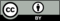 © CC BY 2019 by Illustrative Mathematics®time (weeks)area of mold (sq cm)010127274320145460.11.071771.105170.010.0010.0001